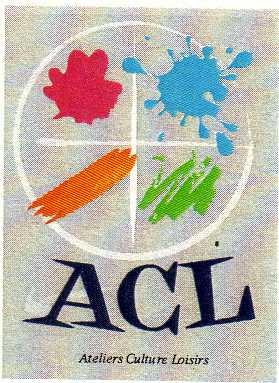 MARCHE DE NOELSAMEDI 1ER DECEMBRE 2018Salle des fêtes à VERN SUR SEICHEDe 10h à 19 heuresVente des créations d’objets réalisées par l’association(Décorations noël, bijoux, accessoires de mode….)Cette année, les profits seront versés à l’association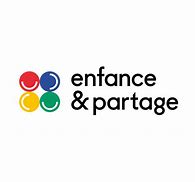 L’association « Enfance et Partage »  Agir contre les violences faites aux enfants.Site de l’ACL : http://aclvern.free.fr  et Blog : aclvernsurseiche.canalblog.com